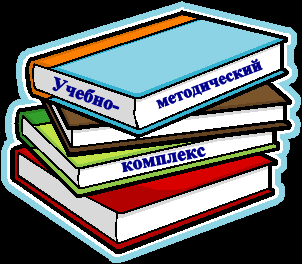 ПЛАН РАЗРАБОТКИ УЧЕБНО-МЕТОДИЧЕСКИХ (ЭЛЕКТРОННЫХ УЧЕБНО-МЕТОДИЧЕСКИХ) КОМПЛЕКСОВ на 2018-2019 уч. г. СпециальностьНаименование УМК/ ЭУМКРазработчикДатаразработки1Для специальности2-37 01 06 «Техническая эксплуатация автомобилей»по УД  «Ремонт автомобилей»Тупик А.И.Декабрь 20182Для специальности2-37 01 06 «Техническая эксплуатация автомобилей»по УД  «Правила дорожного движения»Дюбайло М.И.Апрель 20193Для  специальности2-56 02 01 «Геодезия»по УД  «Геодезия»Чернова Н.В.Декабрь 20184Для  специальности2-56 02 01 «Геодезия»по УД  «Прикладная геодезия»Драгун О.С.Ноябрь 20185Для  специальности2-56 02 01 «Геодезия»по УД  «Геодезическое прибороведение»Величко В.В.Декабрь 20186Для  специальности2-56 02 01 «Геодезия»по УД  «Основы государственных кадастров»Савченя А.В.Май 20197Для  специальности2-36 01 31 «Технология машиностроения»по УД  «Разработка УП»Дыкуша Е.К,Май 20198Для  специальности2-36 01 31 «Технология машиностроения»по УД  «Инженерная графика»Комаров В.Н.Апрель 20199Для  специальности2-36 01 31 «Технология машиностроения»по УД  «Организация машиностроительного производстваМальцева Е.Г.Апрель 201910Для  специальности2-36 01 31 «Технология машиностроения»по УД «Гидропривод и гидропневмоавтоматика»Шатских Е.В.Май 201911Для  специальности2 -43 01 05 Промышленная теплоэнергетикапо УД «Охрана труда»Бломняк Г.Г.Март 201912Для  специальности2 -43 01 05 Промышленная теплоэнергетикапо УД «Котельные установки» обновлениеВиторский В.А.Май 201913Для  специальности2 -43 01 05 Промышленная теплоэнергетикапо УД «Эксплуатация систем теплоснабжения»Слайковская Т.П.Март 201914Для  специальности2 -43 01 05 Промышленная теплоэнергетикапо УД «Водоподготовка»Иванова И.Н.Май 201915Для  специальности2 -43 01 05 Промышленная теплоэнергетикапо УД «Основы гидрогазодинамики»Шутко Н.В.Май 201916Для  специальности2 -43 01 05 Промышленная теплоэнергетикапо УД «Газоснабжение»Шутко Н.В.Февраль 201917Для специальности 2-38-01 31 «Производство и техническая эксплуатация приборов и аппаратов»по УД «Методы и средства измерений»Козловский Г.А.Февраль 201918Для специальности 2-38-01 31 «Производство и техническая эксплуатация приборов и аппаратов»по УД «Техническое обслуживание и ремонт электрооборудования промышленных предприятий»Трусов В.П.Январь 201919Для специальности 2-27 01 01 «Экономика и организация производства»по УД «Ценообразование»Аникина Л.С.Апрель 201920Для специальности 2-27 01 01 «Экономика и организация производства»по УД «Основы маркетинга» и «Основы предпринимательства» обновление Шамардина Э.П.Февраль 201921Для специальности 2-27 01 01 «Экономика и организация производства»по УД «Экономика организации» обновлениеКлещенок Е.Е.Март 201922Для специальности 2-27 01 01 «Экономика и организация производства»по УД «Основы маркетинга»Петух В.А.Декабрь 201823Для специальности 2-27 01 01 «Экономика и организация производства»по УД «Экономика организации»Потемкина Е.Л.Апрель  201924Для всех специальностейпо УД «Русская литература»Береснева Н.Г.Март 2019